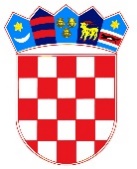 REPUBLIKA HRVATSKA GRAD ZAGREBOSNOVNA ŠKOLAKSAVERA ŠANDORA GJALSKOGAMlinarska cesta 35, ZagrebTel/fax: 01 46 66 121, e-pošta: skola@os-ksdjalskog-zg.skole.hrKLASA:    003-06/21-01/08URBROJ:  251-125-01-21-1 	ZAGREB,   2021.		Na temelju članka 45. Statuta Osnovne škole Ksavera Šandora Gjalskoga, Mlinarska 35, Zagreb, predsjednica Školskog odbora, Mirjana Parać, prof., dostavlja Vam sljedeći:                                                                                                                                                                                                                                                                                                                                                 POZIVna 5. sjednicu Školskog odborakoja će se održati  20. prosinca  2021. godine (ponedjeljak) u 17.30 sati, u prostorijama OŠ Lovre pl. Matačića, Laurenčićeva 1, Zagreb.Prijedlog dnevnog reda: Usvajanje zapisnika 4. sjednice Školskog odboraVerifikacija mandata novog člana Školskog odbora                                                    Donošenje Financijskog plana za 2022. godinu te projekcije za 2023. i 2024. godinu Donošenje Plana nabave za 2022. godinuPrethodna suglasnost za zasnivanje radnog odnosaRaznoPredsjednica Školskog odboraMirjana Parać, prof.